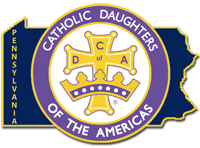 PENNSYLVANIA STATE COURT“You are the salt of the earth…You are the light of the world…” Matthew 5:13-161530 Hollywood DriveLancaster, PA  17601DISTRICT DEPUTY REPORTING FORMS FOR FINANCIAL REVIEWSRECEPTION OF NEW MEMBERSINSTALLATION OF OFFICERSName of District Deputy	_____________________________________Assigned to Court		_____________________________________Date of this Report		_____________________________________Purpose			_____________________________________Financial ReviewDate of Review	______________________________Were the members of the Financial Review Team present?		____________Were the necessary books and materials at hand?			____________Were the books in proper order?					____________Overall description of Financial Review:Reception of New MembersDate held	______________________________Number of members received					____________Was reception at Mass?	____________	        in the Court Room?	____________Was Court Chaplain involved?					____________Were any guests present?					____________Installation of OfficersDate held	______________________________Were all officers present? ____________ If not, who was absent?	____________Was installation at Mass?	____________	        in the Court Room?	____________Did the Court Chaplain participate?				____________If not, did the Spiritual Advisor participate? 			____________Were any guests present?					____________